О внесении изменений в постановление Администрациигорода Когалыма от 25.10.2018 №2365В соответствии со статьей 134 Трудового кодекса Российской Федерации, статьей 53 Федерального закона от 06.10.2003 №131-ФЗ «Об общих принципах организации местного самоуправления в Российской Федерации», Уставом города Когалыма, постановлением Администрации города Когалыма от № 830 «Об увеличении фондов оплаты труда работников муниципальных учреждений города Когалыма»:1. В приложение к постановлению Администрации города Когалыма от 25.10.2018 №2365 «Об утверждении Положения об оплате труда и стимулирующих выплатах работников муниципальных учреждений молодежной политики города Когалыма» (далее - Положение) внести следующие изменения:1.1. Таблицы 1-4 пункта 2.1 раздела 2 Положения изложить в редакции согласно приложению 1 к настоящему постановлению.1.2. приложение 1 к Положению изложить в редакции согласно приложению 2 к настоящему постановлению.1.3. пункт 4.3 раздела 4 Положения изложить в следующей редакции:«4.3 Выплата за выслугу лет к окладу (должностному окладу) устанавливается работнику учреждения в размере: при выслуге лет от 1 года до 3 лет - 5%;при выслуге лет от 3 до 5 лет - 10%;при выслуге лет от 5 до 10 лет - 15%;при выслуге лет от 10 до 15 лет - 20%;при выслуге лет свыше 15 лет - 30%.В стаж работы, дающий право на получение выплаты за выслугу лет для:должностей руководителей, специалистов, служащих и должностей работников сферы научных исследований и разработок в таблицах 2, 4 настоящего Положения, включаются периоды работы по соответствующему профилю выполняемой работы во всех организациях, независимо от их форм собственности;должностей руководителей, специалистов, служащих культуры, искусства и кинематографии, перечисленных в таблице 1 настоящего Положения, включаются периоды работы в учреждениях культуры;профессий рабочих, перечисленных в таблицах 3 настоящего Положения, включаются периоды работы во всех организациях, независимо от их форм собственности.Основным документом для определения стажа работы, дающего право на получение выплаты за выслугу лет, является трудовая книжка или иной документ, подтверждающий стаж работы в соответствующем учреждении.Назначение выплаты за выслугу лет устанавливается работнику локальным нормативным актом учреждения.».1.4. пункт 6.3 раздела 6 Положения изложить в следующей редакции:«6.3. Работникам учреждений может производиться единовременная выплата к юбилейным датам, профессиональным праздникам, в порядке, установленном локальными нормативными актами учреждения при наличии обоснованной экономии средств по фонду оплаты труда в учреждении. При этом конкретный размер выплаты денежного поощрения согласовывается с Управлением культуры, спорта и молодежной политики Администрации города Когалыма.Единовременная выплата к юбилейным датам, профессиональным праздникам осуществляется в учреждениях в едином размере в отношении работников и руководящего состава учреждения не более 3 раз в календарном году.Выплата к юбилейным датам, профессиональным праздникам осуществляется не позднее месяца, следующего после наступления события.».2. Руководителям муниципальных учреждений молодежной политики города Когалыма привести локальные нормативные акты по оплате труда в соответствие с настоящим постановлением.3. Пункт 1.1, 1.2 настоящее постановление распространяет своё действие на правоотношения, возникшие с 01.06.2022.4. Пункт 1.3 настоящее постановление распространяет своё действие на правоотношения, возникшие с 01.01.2022.5. Отделу финансово-экономического обеспечения и контроля Администрации города Когалыма (А.А.Рябинина) направить в юридическое управление Администрации города Когалыма текст постановления и приложения к нему, его реквизиты, сведения об источнике официального опубликования в порядке и сроки, предусмотренные распоряжением Администрации города Когалыма от 19.06.2013 №149-р «О мерах по формированию регистра муниципальных нормативных правовых актов Ханты-Мансийского автономного округа – Югры», для дальнейшего направления в Управление государственной регистрации нормативных правовых актов Аппарата Губернатора Ханты-Мансийского автономного округа - Югры.6. Опубликовать настоящее постановление и приложения к нему в газете «Когалымский вестник» и разместить на официальном сайте Администрации города Когалыма в сети «Интернет» (www.admkogalym.ru).7. Контроль за выполнением постановления возложить на заместителя главы города Когалыма Т.И.Черных.Приложение 1к постановлению Администрациигорода Когалымаот Таблица 1Профессиональные квалификационные группы должностейработников культуры, искусства и кинематографии и размерыокладов (должностных окладов)Таблица 2Профессиональные квалификационные группы общеотраслевыхдолжностей руководителей, специалистов и служащихТаблица 3Должностные оклады работников учреждения, осуществляющихпрофессиональную деятельность по профессиям рабочихТаблица 4Размеры окладов (должностных окладов) по должностямруководителей, специалистов и служащих, не включеннымв профессиональные квалификационные группыПриложение 2к постановлению Администрациигорода Когалымаот Приложение 1к ПоложениюРАЗМЕРЫДОЛЖНОСТНЫХ ОКЛАДОВ РУКОВОДИТЕЛЕЙ, НЕ ОТНЕСЕННЫЕК ПРОФЕССИОНАЛЬНЫМ КВАЛИФИКАЦИОННЫМ ГРУППАМ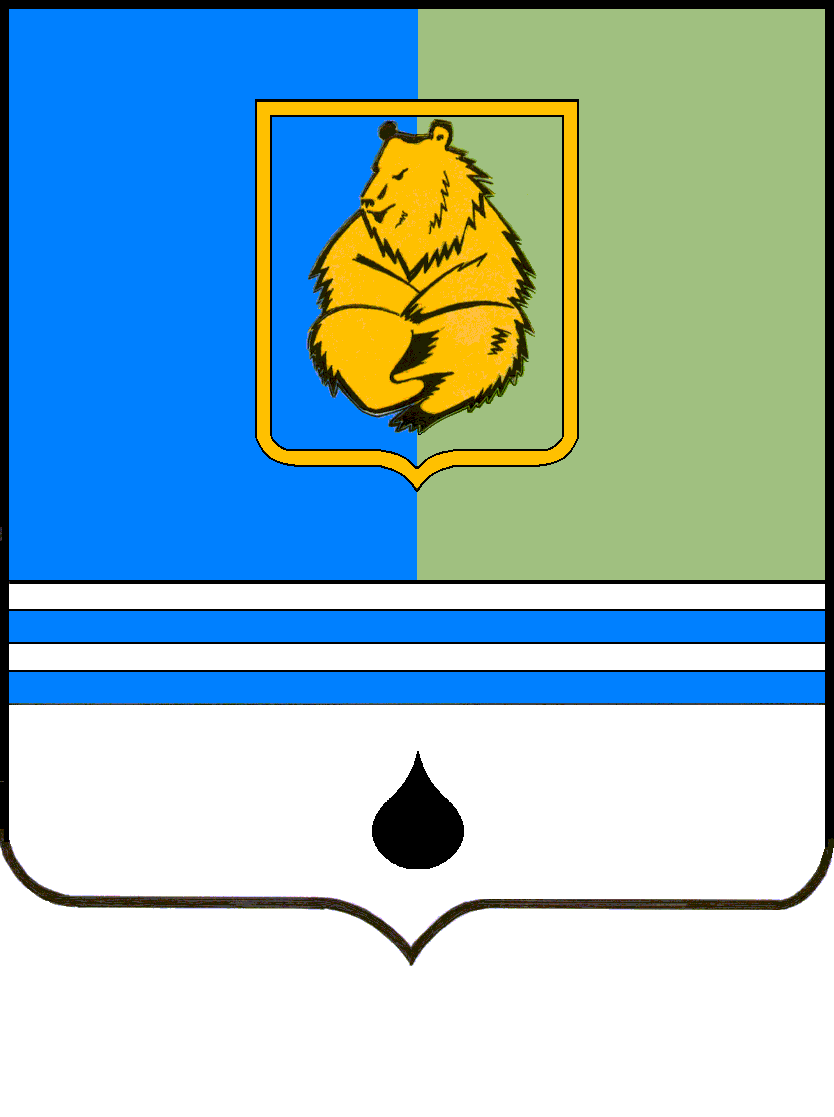 ПОСТАНОВЛЕНИЕАДМИНИСТРАЦИИ ГОРОДА КОГАЛЫМАХанты-Мансийского автономного округа - ЮгрыПОСТАНОВЛЕНИЕАДМИНИСТРАЦИИ ГОРОДА КОГАЛЫМАХанты-Мансийского автономного округа - ЮгрыПОСТАНОВЛЕНИЕАДМИНИСТРАЦИИ ГОРОДА КОГАЛЫМАХанты-Мансийского автономного округа - ЮгрыПОСТАНОВЛЕНИЕАДМИНИСТРАЦИИ ГОРОДА КОГАЛЫМАХанты-Мансийского автономного округа - Югрыот [Дата документа]от [Дата документа]№ [Номер документа]№ [Номер документа]Профессиональная квалификационная группа «Должности руководящего состава учреждений культуры, искусства и кинематографии»Профессиональная квалификационная группа «Должности руководящего состава учреждений культуры, искусства и кинематографии»Профессиональная квалификационная группа «Должности руководящего состава учреждений культуры, искусства и кинематографии»Заведующий отделом (сектором) дома (дворца) культуры, парка культуры и отдыха, научно-методического центра народного творчества, дома народного творчества, центра народной культуры (культуры и досуга) и других аналогичных учреждений и организацийТребования к квалификации. Высшее профессиональное образование (соответствующее направлению профессиональной деятельности) и стаж работы не менее 3 лет или среднее профессиональное образование (соответствующее направлению профессиональной деятельности) и стаж работы не менее 5 лет.13303Руководитель клубного формирования (любительского объединения, студии, коллектива самодеятельного искусства, клуба по интересам)Без квалификационной категории.Требования: среднее профессиональное образование (культуры и искусства, педагогическое, техническое) без предъявления требований к стажу работы12194Руководитель клубного формирования (любительского объединения, студии, коллектива самодеятельного искусства, клуба по интересам)Вторая квалификационная категория. Требования:13303Руководитель клубного формирования (любительского объединения, студии, коллектива самодеятельного искусства, клуба по интересам)Первая квалификационная категория14411Профессиональная квалификационная группа «Общеотраслевые должности служащих первого уровня»Профессиональная квалификационная группа «Общеотраслевые должности служащих первого уровня»Квалификационные уровни (квалификационные категории)Рекомендуемые размеры минимальных должностных окладовПервый квалификационный уровень6913Второй квалификационный уровень7193Профессиональная квалификационная группа «Общеотраслевые должности служащих второго уровня»Профессиональная квалификационная группа «Общеотраслевые должности служащих второго уровня»Квалификационные уровни (квалификационные категории)Рекомендуемые размеры минимальных должностных окладовПервый квалификационный уровень8642Второй квалификационный уровень8923Третий квалификационный уровень9170Четвертый квалификационный уровень9338Пятый квалификационный уровень9500Профессиональная квалификационная группа «Общеотраслевые должности служащих третьего уровня»Профессиональная квалификационная группа «Общеотраслевые должности служащих третьего уровня»Квалификационные уровни (квалификационные категории)Рекомендуемые размеры минимальных должностных окладовПервый квалификационный уровень10741Второй квалификационный уровень11435Третий квалификационный уровень11833Четвертый квалификационный уровень12131Пятый квалификационный уровень12429Профессиональная квалификационная группа «Общеотраслевые должности служащих четвертого уровня»Профессиональная квалификационная группа «Общеотраслевые должности служащих четвертого уровня»Квалификационные уровни (квалификационные категории)Рекомендуемые размеры минимальных должностных окладовПервый квалификационный уровень13269Второй квалификационный уровень14474Третий квалификационный уровень156811 разряд работ в соответствии с Единым тарифно-квалификационным справочником работ и профессий рабочих60402 разряд работ в соответствии с Единым тарифно-квалификационным справочником работ и профессий рабочих61363 разряд работ в соответствии с Единым тарифно-квалификационным справочником работ и профессий рабочих64304 разряд работ в соответствии с Единым тарифно-квалификационным справочником работ и профессий рабочих68825 разряд работ в соответствии с Единым тарифно-квалификационным справочником работ и профессий рабочих74516 разряд работ в соответствии с Единым тарифно-квалификационным справочником работ и профессий рабочих74477 разряд работ в соответствии с Единым тарифно-квалификационным справочником работ и профессий рабочих80598 разряд работ в соответствии с Единым тарифно-квалификационным справочником работ и профессий рабочих8450N п/пНаименование должностейРазмер оклада (должностного оклада) (рублей)1231.Специалист в сфере закупок <1>10741от [Дата документа] № [Номер документа]ДолжностиДолжностной оклад, руб.Директор29264Заместитель директора24877Главный инженер24877Главный бухгалтер24877